PERSONEL BİLGİ FORMUKİŞİSEL BİLGİLERKİŞİSEL BİLGİLERKİŞİSEL BİLGİLERADI SOYADI OSMAN ŞAHİN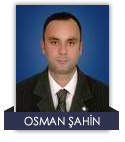 ÜNVANI TESCİL MEMURUKURUMU TARSUS TİCARET BORSASIÇALIŞTIĞI BİRİM TESCİL SERVİSİUZMANLIK ALANI TESCİL STOPAJTELEFON 532 437 95 73E-MAİLstopaj@tarsustb.gov.tr stopaj@tarsustb.gov.tr DOĞUM TARİHİ - YERİ 31.05.1977 TARSUS 31.05.1977 TARSUSEĞİTİM BİLGİLERİEĞİTİM BİLGİLERİEĞİTİM BİLGİLERİYüksek LisansYüksek LisansYüksek LisansÜniversite Adı M.KEMAL ÜNV. M.KEMAL ÜNV.Mezuniyet Yılı TERK TERKLisansLisansLisansÜniversite AdıMezuniyet YılıLiseLiseLiseAdıENDÜSTRİ MESLEK LİSESİ ELEKTRONİK BLM. ENDÜSTRİ MESLEK LİSESİ ELEKTRONİK BLM. OrtaöğretimOrtaöğretimOrtaöğretimAdı İBRAHİM KOZACIOĞLU ORTA OKULU İBRAHİM KOZACIOĞLU ORTA OKULUGÖREV TANIMIGÖREV TANIMIGÖREV TANIMI Borsa içinde yapılacak alım ve satımları tanzim ve idare etmek,Tescile getirilen alım ve satım beyannamelerini tetkikle, usulü içinde olanları tescil etmek ve muameleleri tobb tescil modül programına intikal ettirmek istatistiki bilgileri tutmak, hazırlamak.Tescil edilen fiyatları Borsa salonunda ve internette en kısa sürede ilan etmek,Günlük, aylık ve yıllık bültenleri tanzim ve tevzi ile, iç ve dış borsalardan gelen fiyatları zamanında telefon, fax veya Internet vasıtası ile ilan etmek,Tescil muamelesinden doğmuş vergiyi tahakkuk ve tahsilatını yapmak ve ilgili vergi dairesine yatırılmasını sağlamak, Tescil muamelesinden doğmuş tahakkuk ve tahsilatı muhasebe servisine intikal ettirmek,Düzenlenecek tutanağa istinaden Kasa Sorumluluğunu yürütmek.Tescil işlemlerine yardımcı olmak,Üye kaydı için bilgi almak isteyen üyelerimize bilgi aktarılması.Kayıt için müracaat eden üyelerin belgelerini mevzuata uygun olarak hazırlatılmasını sağlamak ve kayıt için Genel Sekreterliğe sunmak,Üyelerin kayıtlarını ve durumlarında meydana gelebilecek değişiklikleri takip ve kontrol etmek.Teminatlı üyelerin stopaj vergisi durumunun kontrol ve tobb tescil modülü programına işleyerek takibini yapmak ve stopaj takip cetvelini yönetim kurulu toplantılarına hazırlayıp sunmak.TUİK istenilen istatistiki bilgileri hazırlamak ve zamanında yazılı olarak bildirimini yapmak,Tescil Yönetmeliğinde göreviyle ilgili yer alan iş ve hizmetleri ifa etmek. 5174 sayılı TOBB Kanunu ve bu kanunla ilgili çıkartılan yönetmelikteki iş ve işlemleri yapmak ve takip etmek.Görevi ile ilgili resmi makamlarla veya gerçek ve tüzel kişilerle yaptığı yazışmalarda Genel Sekreterlik Onayı ile imzaya yetkilidir.İlgili Vergi Dairelerden tescil muamelelerinden doğan vergi borçlarının aylık olarak sorgulanması Borsa içinde yapılacak alım ve satımları tanzim ve idare etmek,Tescile getirilen alım ve satım beyannamelerini tetkikle, usulü içinde olanları tescil etmek ve muameleleri tobb tescil modül programına intikal ettirmek istatistiki bilgileri tutmak, hazırlamak.Tescil edilen fiyatları Borsa salonunda ve internette en kısa sürede ilan etmek,Günlük, aylık ve yıllık bültenleri tanzim ve tevzi ile, iç ve dış borsalardan gelen fiyatları zamanında telefon, fax veya Internet vasıtası ile ilan etmek,Tescil muamelesinden doğmuş vergiyi tahakkuk ve tahsilatını yapmak ve ilgili vergi dairesine yatırılmasını sağlamak, Tescil muamelesinden doğmuş tahakkuk ve tahsilatı muhasebe servisine intikal ettirmek,Düzenlenecek tutanağa istinaden Kasa Sorumluluğunu yürütmek.Tescil işlemlerine yardımcı olmak,Üye kaydı için bilgi almak isteyen üyelerimize bilgi aktarılması.Kayıt için müracaat eden üyelerin belgelerini mevzuata uygun olarak hazırlatılmasını sağlamak ve kayıt için Genel Sekreterliğe sunmak,Üyelerin kayıtlarını ve durumlarında meydana gelebilecek değişiklikleri takip ve kontrol etmek.Teminatlı üyelerin stopaj vergisi durumunun kontrol ve tobb tescil modülü programına işleyerek takibini yapmak ve stopaj takip cetvelini yönetim kurulu toplantılarına hazırlayıp sunmak.TUİK istenilen istatistiki bilgileri hazırlamak ve zamanında yazılı olarak bildirimini yapmak,Tescil Yönetmeliğinde göreviyle ilgili yer alan iş ve hizmetleri ifa etmek. 5174 sayılı TOBB Kanunu ve bu kanunla ilgili çıkartılan yönetmelikteki iş ve işlemleri yapmak ve takip etmek.Görevi ile ilgili resmi makamlarla veya gerçek ve tüzel kişilerle yaptığı yazışmalarda Genel Sekreterlik Onayı ile imzaya yetkilidir.İlgili Vergi Dairelerden tescil muamelelerinden doğan vergi borçlarının aylık olarak sorgulanması Borsa içinde yapılacak alım ve satımları tanzim ve idare etmek,Tescile getirilen alım ve satım beyannamelerini tetkikle, usulü içinde olanları tescil etmek ve muameleleri tobb tescil modül programına intikal ettirmek istatistiki bilgileri tutmak, hazırlamak.Tescil edilen fiyatları Borsa salonunda ve internette en kısa sürede ilan etmek,Günlük, aylık ve yıllık bültenleri tanzim ve tevzi ile, iç ve dış borsalardan gelen fiyatları zamanında telefon, fax veya Internet vasıtası ile ilan etmek,Tescil muamelesinden doğmuş vergiyi tahakkuk ve tahsilatını yapmak ve ilgili vergi dairesine yatırılmasını sağlamak, Tescil muamelesinden doğmuş tahakkuk ve tahsilatı muhasebe servisine intikal ettirmek,Düzenlenecek tutanağa istinaden Kasa Sorumluluğunu yürütmek.Tescil işlemlerine yardımcı olmak,Üye kaydı için bilgi almak isteyen üyelerimize bilgi aktarılması.Kayıt için müracaat eden üyelerin belgelerini mevzuata uygun olarak hazırlatılmasını sağlamak ve kayıt için Genel Sekreterliğe sunmak,Üyelerin kayıtlarını ve durumlarında meydana gelebilecek değişiklikleri takip ve kontrol etmek.Teminatlı üyelerin stopaj vergisi durumunun kontrol ve tobb tescil modülü programına işleyerek takibini yapmak ve stopaj takip cetvelini yönetim kurulu toplantılarına hazırlayıp sunmak.TUİK istenilen istatistiki bilgileri hazırlamak ve zamanında yazılı olarak bildirimini yapmak,Tescil Yönetmeliğinde göreviyle ilgili yer alan iş ve hizmetleri ifa etmek. 5174 sayılı TOBB Kanunu ve bu kanunla ilgili çıkartılan yönetmelikteki iş ve işlemleri yapmak ve takip etmek.Görevi ile ilgili resmi makamlarla veya gerçek ve tüzel kişilerle yaptığı yazışmalarda Genel Sekreterlik Onayı ile imzaya yetkilidir.İlgili Vergi Dairelerden tescil muamelelerinden doğan vergi borçlarının aylık olarak sorgulanması Borsa içinde yapılacak alım ve satımları tanzim ve idare etmek,Tescile getirilen alım ve satım beyannamelerini tetkikle, usulü içinde olanları tescil etmek ve muameleleri tobb tescil modül programına intikal ettirmek istatistiki bilgileri tutmak, hazırlamak.Tescil edilen fiyatları Borsa salonunda ve internette en kısa sürede ilan etmek,Günlük, aylık ve yıllık bültenleri tanzim ve tevzi ile, iç ve dış borsalardan gelen fiyatları zamanında telefon, fax veya Internet vasıtası ile ilan etmek,Tescil muamelesinden doğmuş vergiyi tahakkuk ve tahsilatını yapmak ve ilgili vergi dairesine yatırılmasını sağlamak, Tescil muamelesinden doğmuş tahakkuk ve tahsilatı muhasebe servisine intikal ettirmek,Düzenlenecek tutanağa istinaden Kasa Sorumluluğunu yürütmek.Tescil işlemlerine yardımcı olmak,Üye kaydı için bilgi almak isteyen üyelerimize bilgi aktarılması.Kayıt için müracaat eden üyelerin belgelerini mevzuata uygun olarak hazırlatılmasını sağlamak ve kayıt için Genel Sekreterliğe sunmak,Üyelerin kayıtlarını ve durumlarında meydana gelebilecek değişiklikleri takip ve kontrol etmek.Teminatlı üyelerin stopaj vergisi durumunun kontrol ve tobb tescil modülü programına işleyerek takibini yapmak ve stopaj takip cetvelini yönetim kurulu toplantılarına hazırlayıp sunmak.TUİK istenilen istatistiki bilgileri hazırlamak ve zamanında yazılı olarak bildirimini yapmak,Tescil Yönetmeliğinde göreviyle ilgili yer alan iş ve hizmetleri ifa etmek. 5174 sayılı TOBB Kanunu ve bu kanunla ilgili çıkartılan yönetmelikteki iş ve işlemleri yapmak ve takip etmek.Görevi ile ilgili resmi makamlarla veya gerçek ve tüzel kişilerle yaptığı yazışmalarda Genel Sekreterlik Onayı ile imzaya yetkilidir.İlgili Vergi Dairelerden tescil muamelelerinden doğan vergi borçlarının aylık olarak sorgulanması Borsa içinde yapılacak alım ve satımları tanzim ve idare etmek,Tescile getirilen alım ve satım beyannamelerini tetkikle, usulü içinde olanları tescil etmek ve muameleleri tobb tescil modül programına intikal ettirmek istatistiki bilgileri tutmak, hazırlamak.Tescil edilen fiyatları Borsa salonunda ve internette en kısa sürede ilan etmek,Günlük, aylık ve yıllık bültenleri tanzim ve tevzi ile, iç ve dış borsalardan gelen fiyatları zamanında telefon, fax veya Internet vasıtası ile ilan etmek,Tescil muamelesinden doğmuş vergiyi tahakkuk ve tahsilatını yapmak ve ilgili vergi dairesine yatırılmasını sağlamak, Tescil muamelesinden doğmuş tahakkuk ve tahsilatı muhasebe servisine intikal ettirmek,Düzenlenecek tutanağa istinaden Kasa Sorumluluğunu yürütmek.Tescil işlemlerine yardımcı olmak,Üye kaydı için bilgi almak isteyen üyelerimize bilgi aktarılması.Kayıt için müracaat eden üyelerin belgelerini mevzuata uygun olarak hazırlatılmasını sağlamak ve kayıt için Genel Sekreterliğe sunmak,Üyelerin kayıtlarını ve durumlarında meydana gelebilecek değişiklikleri takip ve kontrol etmek.Teminatlı üyelerin stopaj vergisi durumunun kontrol ve tobb tescil modülü programına işleyerek takibini yapmak ve stopaj takip cetvelini yönetim kurulu toplantılarına hazırlayıp sunmak.TUİK istenilen istatistiki bilgileri hazırlamak ve zamanında yazılı olarak bildirimini yapmak,Tescil Yönetmeliğinde göreviyle ilgili yer alan iş ve hizmetleri ifa etmek. 5174 sayılı TOBB Kanunu ve bu kanunla ilgili çıkartılan yönetmelikteki iş ve işlemleri yapmak ve takip etmek.Görevi ile ilgili resmi makamlarla veya gerçek ve tüzel kişilerle yaptığı yazışmalarda Genel Sekreterlik Onayı ile imzaya yetkilidir.İlgili Vergi Dairelerden tescil muamelelerinden doğan vergi borçlarının aylık olarak sorgulanması Borsa içinde yapılacak alım ve satımları tanzim ve idare etmek,Tescile getirilen alım ve satım beyannamelerini tetkikle, usulü içinde olanları tescil etmek ve muameleleri tobb tescil modül programına intikal ettirmek istatistiki bilgileri tutmak, hazırlamak.Tescil edilen fiyatları Borsa salonunda ve internette en kısa sürede ilan etmek,Günlük, aylık ve yıllık bültenleri tanzim ve tevzi ile, iç ve dış borsalardan gelen fiyatları zamanında telefon, fax veya Internet vasıtası ile ilan etmek,Tescil muamelesinden doğmuş vergiyi tahakkuk ve tahsilatını yapmak ve ilgili vergi dairesine yatırılmasını sağlamak, Tescil muamelesinden doğmuş tahakkuk ve tahsilatı muhasebe servisine intikal ettirmek,Düzenlenecek tutanağa istinaden Kasa Sorumluluğunu yürütmek.Tescil işlemlerine yardımcı olmak,Üye kaydı için bilgi almak isteyen üyelerimize bilgi aktarılması.Kayıt için müracaat eden üyelerin belgelerini mevzuata uygun olarak hazırlatılmasını sağlamak ve kayıt için Genel Sekreterliğe sunmak,Üyelerin kayıtlarını ve durumlarında meydana gelebilecek değişiklikleri takip ve kontrol etmek.Teminatlı üyelerin stopaj vergisi durumunun kontrol ve tobb tescil modülü programına işleyerek takibini yapmak ve stopaj takip cetvelini yönetim kurulu toplantılarına hazırlayıp sunmak.TUİK istenilen istatistiki bilgileri hazırlamak ve zamanında yazılı olarak bildirimini yapmak,Tescil Yönetmeliğinde göreviyle ilgili yer alan iş ve hizmetleri ifa etmek. 5174 sayılı TOBB Kanunu ve bu kanunla ilgili çıkartılan yönetmelikteki iş ve işlemleri yapmak ve takip etmek.Görevi ile ilgili resmi makamlarla veya gerçek ve tüzel kişilerle yaptığı yazışmalarda Genel Sekreterlik Onayı ile imzaya yetkilidir.İlgili Vergi Dairelerden tescil muamelelerinden doğan vergi borçlarının aylık olarak sorgulanması Borsa içinde yapılacak alım ve satımları tanzim ve idare etmek,Tescile getirilen alım ve satım beyannamelerini tetkikle, usulü içinde olanları tescil etmek ve muameleleri tobb tescil modül programına intikal ettirmek istatistiki bilgileri tutmak, hazırlamak.Tescil edilen fiyatları Borsa salonunda ve internette en kısa sürede ilan etmek,Günlük, aylık ve yıllık bültenleri tanzim ve tevzi ile, iç ve dış borsalardan gelen fiyatları zamanında telefon, fax veya Internet vasıtası ile ilan etmek,Tescil muamelesinden doğmuş vergiyi tahakkuk ve tahsilatını yapmak ve ilgili vergi dairesine yatırılmasını sağlamak, Tescil muamelesinden doğmuş tahakkuk ve tahsilatı muhasebe servisine intikal ettirmek,Düzenlenecek tutanağa istinaden Kasa Sorumluluğunu yürütmek.Tescil işlemlerine yardımcı olmak,Üye kaydı için bilgi almak isteyen üyelerimize bilgi aktarılması.Kayıt için müracaat eden üyelerin belgelerini mevzuata uygun olarak hazırlatılmasını sağlamak ve kayıt için Genel Sekreterliğe sunmak,Üyelerin kayıtlarını ve durumlarında meydana gelebilecek değişiklikleri takip ve kontrol etmek.Teminatlı üyelerin stopaj vergisi durumunun kontrol ve tobb tescil modülü programına işleyerek takibini yapmak ve stopaj takip cetvelini yönetim kurulu toplantılarına hazırlayıp sunmak.TUİK istenilen istatistiki bilgileri hazırlamak ve zamanında yazılı olarak bildirimini yapmak,Tescil Yönetmeliğinde göreviyle ilgili yer alan iş ve hizmetleri ifa etmek. 5174 sayılı TOBB Kanunu ve bu kanunla ilgili çıkartılan yönetmelikteki iş ve işlemleri yapmak ve takip etmek.Görevi ile ilgili resmi makamlarla veya gerçek ve tüzel kişilerle yaptığı yazışmalarda Genel Sekreterlik Onayı ile imzaya yetkilidir.İlgili Vergi Dairelerden tescil muamelelerinden doğan vergi borçlarının aylık olarak sorgulanması Borsa içinde yapılacak alım ve satımları tanzim ve idare etmek,Tescile getirilen alım ve satım beyannamelerini tetkikle, usulü içinde olanları tescil etmek ve muameleleri tobb tescil modül programına intikal ettirmek istatistiki bilgileri tutmak, hazırlamak.Tescil edilen fiyatları Borsa salonunda ve internette en kısa sürede ilan etmek,Günlük, aylık ve yıllık bültenleri tanzim ve tevzi ile, iç ve dış borsalardan gelen fiyatları zamanında telefon, fax veya Internet vasıtası ile ilan etmek,Tescil muamelesinden doğmuş vergiyi tahakkuk ve tahsilatını yapmak ve ilgili vergi dairesine yatırılmasını sağlamak, Tescil muamelesinden doğmuş tahakkuk ve tahsilatı muhasebe servisine intikal ettirmek,Düzenlenecek tutanağa istinaden Kasa Sorumluluğunu yürütmek.Tescil işlemlerine yardımcı olmak,Üye kaydı için bilgi almak isteyen üyelerimize bilgi aktarılması.Kayıt için müracaat eden üyelerin belgelerini mevzuata uygun olarak hazırlatılmasını sağlamak ve kayıt için Genel Sekreterliğe sunmak,Üyelerin kayıtlarını ve durumlarında meydana gelebilecek değişiklikleri takip ve kontrol etmek.Teminatlı üyelerin stopaj vergisi durumunun kontrol ve tobb tescil modülü programına işleyerek takibini yapmak ve stopaj takip cetvelini yönetim kurulu toplantılarına hazırlayıp sunmak.TUİK istenilen istatistiki bilgileri hazırlamak ve zamanında yazılı olarak bildirimini yapmak,Tescil Yönetmeliğinde göreviyle ilgili yer alan iş ve hizmetleri ifa etmek. 5174 sayılı TOBB Kanunu ve bu kanunla ilgili çıkartılan yönetmelikteki iş ve işlemleri yapmak ve takip etmek.Görevi ile ilgili resmi makamlarla veya gerçek ve tüzel kişilerle yaptığı yazışmalarda Genel Sekreterlik Onayı ile imzaya yetkilidir.İlgili Vergi Dairelerden tescil muamelelerinden doğan vergi borçlarının aylık olarak sorgulanması Borsa içinde yapılacak alım ve satımları tanzim ve idare etmek,Tescile getirilen alım ve satım beyannamelerini tetkikle, usulü içinde olanları tescil etmek ve muameleleri tobb tescil modül programına intikal ettirmek istatistiki bilgileri tutmak, hazırlamak.Tescil edilen fiyatları Borsa salonunda ve internette en kısa sürede ilan etmek,Günlük, aylık ve yıllık bültenleri tanzim ve tevzi ile, iç ve dış borsalardan gelen fiyatları zamanında telefon, fax veya Internet vasıtası ile ilan etmek,Tescil muamelesinden doğmuş vergiyi tahakkuk ve tahsilatını yapmak ve ilgili vergi dairesine yatırılmasını sağlamak, Tescil muamelesinden doğmuş tahakkuk ve tahsilatı muhasebe servisine intikal ettirmek,Düzenlenecek tutanağa istinaden Kasa Sorumluluğunu yürütmek.Tescil işlemlerine yardımcı olmak,Üye kaydı için bilgi almak isteyen üyelerimize bilgi aktarılması.Kayıt için müracaat eden üyelerin belgelerini mevzuata uygun olarak hazırlatılmasını sağlamak ve kayıt için Genel Sekreterliğe sunmak,Üyelerin kayıtlarını ve durumlarında meydana gelebilecek değişiklikleri takip ve kontrol etmek.Teminatlı üyelerin stopaj vergisi durumunun kontrol ve tobb tescil modülü programına işleyerek takibini yapmak ve stopaj takip cetvelini yönetim kurulu toplantılarına hazırlayıp sunmak.TUİK istenilen istatistiki bilgileri hazırlamak ve zamanında yazılı olarak bildirimini yapmak,Tescil Yönetmeliğinde göreviyle ilgili yer alan iş ve hizmetleri ifa etmek. 5174 sayılı TOBB Kanunu ve bu kanunla ilgili çıkartılan yönetmelikteki iş ve işlemleri yapmak ve takip etmek.Görevi ile ilgili resmi makamlarla veya gerçek ve tüzel kişilerle yaptığı yazışmalarda Genel Sekreterlik Onayı ile imzaya yetkilidir.İlgili Vergi Dairelerden tescil muamelelerinden doğan vergi borçlarının aylık olarak sorgulanması Borsa içinde yapılacak alım ve satımları tanzim ve idare etmek,Tescile getirilen alım ve satım beyannamelerini tetkikle, usulü içinde olanları tescil etmek ve muameleleri tobb tescil modül programına intikal ettirmek istatistiki bilgileri tutmak, hazırlamak.Tescil edilen fiyatları Borsa salonunda ve internette en kısa sürede ilan etmek,Günlük, aylık ve yıllık bültenleri tanzim ve tevzi ile, iç ve dış borsalardan gelen fiyatları zamanında telefon, fax veya Internet vasıtası ile ilan etmek,Tescil muamelesinden doğmuş vergiyi tahakkuk ve tahsilatını yapmak ve ilgili vergi dairesine yatırılmasını sağlamak, Tescil muamelesinden doğmuş tahakkuk ve tahsilatı muhasebe servisine intikal ettirmek,Düzenlenecek tutanağa istinaden Kasa Sorumluluğunu yürütmek.Tescil işlemlerine yardımcı olmak,Üye kaydı için bilgi almak isteyen üyelerimize bilgi aktarılması.Kayıt için müracaat eden üyelerin belgelerini mevzuata uygun olarak hazırlatılmasını sağlamak ve kayıt için Genel Sekreterliğe sunmak,Üyelerin kayıtlarını ve durumlarında meydana gelebilecek değişiklikleri takip ve kontrol etmek.Teminatlı üyelerin stopaj vergisi durumunun kontrol ve tobb tescil modülü programına işleyerek takibini yapmak ve stopaj takip cetvelini yönetim kurulu toplantılarına hazırlayıp sunmak.TUİK istenilen istatistiki bilgileri hazırlamak ve zamanında yazılı olarak bildirimini yapmak,Tescil Yönetmeliğinde göreviyle ilgili yer alan iş ve hizmetleri ifa etmek. 5174 sayılı TOBB Kanunu ve bu kanunla ilgili çıkartılan yönetmelikteki iş ve işlemleri yapmak ve takip etmek.Görevi ile ilgili resmi makamlarla veya gerçek ve tüzel kişilerle yaptığı yazışmalarda Genel Sekreterlik Onayı ile imzaya yetkilidir.İlgili Vergi Dairelerden tescil muamelelerinden doğan vergi borçlarının aylık olarak sorgulanması Borsa içinde yapılacak alım ve satımları tanzim ve idare etmek,Tescile getirilen alım ve satım beyannamelerini tetkikle, usulü içinde olanları tescil etmek ve muameleleri tobb tescil modül programına intikal ettirmek istatistiki bilgileri tutmak, hazırlamak.Tescil edilen fiyatları Borsa salonunda ve internette en kısa sürede ilan etmek,Günlük, aylık ve yıllık bültenleri tanzim ve tevzi ile, iç ve dış borsalardan gelen fiyatları zamanında telefon, fax veya Internet vasıtası ile ilan etmek,Tescil muamelesinden doğmuş vergiyi tahakkuk ve tahsilatını yapmak ve ilgili vergi dairesine yatırılmasını sağlamak, Tescil muamelesinden doğmuş tahakkuk ve tahsilatı muhasebe servisine intikal ettirmek,Düzenlenecek tutanağa istinaden Kasa Sorumluluğunu yürütmek.Tescil işlemlerine yardımcı olmak,Üye kaydı için bilgi almak isteyen üyelerimize bilgi aktarılması.Kayıt için müracaat eden üyelerin belgelerini mevzuata uygun olarak hazırlatılmasını sağlamak ve kayıt için Genel Sekreterliğe sunmak,Üyelerin kayıtlarını ve durumlarında meydana gelebilecek değişiklikleri takip ve kontrol etmek.Teminatlı üyelerin stopaj vergisi durumunun kontrol ve tobb tescil modülü programına işleyerek takibini yapmak ve stopaj takip cetvelini yönetim kurulu toplantılarına hazırlayıp sunmak.TUİK istenilen istatistiki bilgileri hazırlamak ve zamanında yazılı olarak bildirimini yapmak,Tescil Yönetmeliğinde göreviyle ilgili yer alan iş ve hizmetleri ifa etmek. 5174 sayılı TOBB Kanunu ve bu kanunla ilgili çıkartılan yönetmelikteki iş ve işlemleri yapmak ve takip etmek.Görevi ile ilgili resmi makamlarla veya gerçek ve tüzel kişilerle yaptığı yazışmalarda Genel Sekreterlik Onayı ile imzaya yetkilidir.İlgili Vergi Dairelerden tescil muamelelerinden doğan vergi borçlarının aylık olarak sorgulanması Borsa içinde yapılacak alım ve satımları tanzim ve idare etmek,Tescile getirilen alım ve satım beyannamelerini tetkikle, usulü içinde olanları tescil etmek ve muameleleri tobb tescil modül programına intikal ettirmek istatistiki bilgileri tutmak, hazırlamak.Tescil edilen fiyatları Borsa salonunda ve internette en kısa sürede ilan etmek,Günlük, aylık ve yıllık bültenleri tanzim ve tevzi ile, iç ve dış borsalardan gelen fiyatları zamanında telefon, fax veya Internet vasıtası ile ilan etmek,Tescil muamelesinden doğmuş vergiyi tahakkuk ve tahsilatını yapmak ve ilgili vergi dairesine yatırılmasını sağlamak, Tescil muamelesinden doğmuş tahakkuk ve tahsilatı muhasebe servisine intikal ettirmek,Düzenlenecek tutanağa istinaden Kasa Sorumluluğunu yürütmek.Tescil işlemlerine yardımcı olmak,Üye kaydı için bilgi almak isteyen üyelerimize bilgi aktarılması.Kayıt için müracaat eden üyelerin belgelerini mevzuata uygun olarak hazırlatılmasını sağlamak ve kayıt için Genel Sekreterliğe sunmak,Üyelerin kayıtlarını ve durumlarında meydana gelebilecek değişiklikleri takip ve kontrol etmek.Teminatlı üyelerin stopaj vergisi durumunun kontrol ve tobb tescil modülü programına işleyerek takibini yapmak ve stopaj takip cetvelini yönetim kurulu toplantılarına hazırlayıp sunmak.TUİK istenilen istatistiki bilgileri hazırlamak ve zamanında yazılı olarak bildirimini yapmak,Tescil Yönetmeliğinde göreviyle ilgili yer alan iş ve hizmetleri ifa etmek. 5174 sayılı TOBB Kanunu ve bu kanunla ilgili çıkartılan yönetmelikteki iş ve işlemleri yapmak ve takip etmek.Görevi ile ilgili resmi makamlarla veya gerçek ve tüzel kişilerle yaptığı yazışmalarda Genel Sekreterlik Onayı ile imzaya yetkilidir.İlgili Vergi Dairelerden tescil muamelelerinden doğan vergi borçlarının aylık olarak sorgulanması Borsa içinde yapılacak alım ve satımları tanzim ve idare etmek,Tescile getirilen alım ve satım beyannamelerini tetkikle, usulü içinde olanları tescil etmek ve muameleleri tobb tescil modül programına intikal ettirmek istatistiki bilgileri tutmak, hazırlamak.Tescil edilen fiyatları Borsa salonunda ve internette en kısa sürede ilan etmek,Günlük, aylık ve yıllık bültenleri tanzim ve tevzi ile, iç ve dış borsalardan gelen fiyatları zamanında telefon, fax veya Internet vasıtası ile ilan etmek,Tescil muamelesinden doğmuş vergiyi tahakkuk ve tahsilatını yapmak ve ilgili vergi dairesine yatırılmasını sağlamak, Tescil muamelesinden doğmuş tahakkuk ve tahsilatı muhasebe servisine intikal ettirmek,Düzenlenecek tutanağa istinaden Kasa Sorumluluğunu yürütmek.Tescil işlemlerine yardımcı olmak,Üye kaydı için bilgi almak isteyen üyelerimize bilgi aktarılması.Kayıt için müracaat eden üyelerin belgelerini mevzuata uygun olarak hazırlatılmasını sağlamak ve kayıt için Genel Sekreterliğe sunmak,Üyelerin kayıtlarını ve durumlarında meydana gelebilecek değişiklikleri takip ve kontrol etmek.Teminatlı üyelerin stopaj vergisi durumunun kontrol ve tobb tescil modülü programına işleyerek takibini yapmak ve stopaj takip cetvelini yönetim kurulu toplantılarına hazırlayıp sunmak.TUİK istenilen istatistiki bilgileri hazırlamak ve zamanında yazılı olarak bildirimini yapmak,Tescil Yönetmeliğinde göreviyle ilgili yer alan iş ve hizmetleri ifa etmek. 5174 sayılı TOBB Kanunu ve bu kanunla ilgili çıkartılan yönetmelikteki iş ve işlemleri yapmak ve takip etmek.Görevi ile ilgili resmi makamlarla veya gerçek ve tüzel kişilerle yaptığı yazışmalarda Genel Sekreterlik Onayı ile imzaya yetkilidir.İlgili Vergi Dairelerden tescil muamelelerinden doğan vergi borçlarının aylık olarak sorgulanması Borsa içinde yapılacak alım ve satımları tanzim ve idare etmek,Tescile getirilen alım ve satım beyannamelerini tetkikle, usulü içinde olanları tescil etmek ve muameleleri tobb tescil modül programına intikal ettirmek istatistiki bilgileri tutmak, hazırlamak.Tescil edilen fiyatları Borsa salonunda ve internette en kısa sürede ilan etmek,Günlük, aylık ve yıllık bültenleri tanzim ve tevzi ile, iç ve dış borsalardan gelen fiyatları zamanında telefon, fax veya Internet vasıtası ile ilan etmek,Tescil muamelesinden doğmuş vergiyi tahakkuk ve tahsilatını yapmak ve ilgili vergi dairesine yatırılmasını sağlamak, Tescil muamelesinden doğmuş tahakkuk ve tahsilatı muhasebe servisine intikal ettirmek,Düzenlenecek tutanağa istinaden Kasa Sorumluluğunu yürütmek.Tescil işlemlerine yardımcı olmak,Üye kaydı için bilgi almak isteyen üyelerimize bilgi aktarılması.Kayıt için müracaat eden üyelerin belgelerini mevzuata uygun olarak hazırlatılmasını sağlamak ve kayıt için Genel Sekreterliğe sunmak,Üyelerin kayıtlarını ve durumlarında meydana gelebilecek değişiklikleri takip ve kontrol etmek.Teminatlı üyelerin stopaj vergisi durumunun kontrol ve tobb tescil modülü programına işleyerek takibini yapmak ve stopaj takip cetvelini yönetim kurulu toplantılarına hazırlayıp sunmak.TUİK istenilen istatistiki bilgileri hazırlamak ve zamanında yazılı olarak bildirimini yapmak,Tescil Yönetmeliğinde göreviyle ilgili yer alan iş ve hizmetleri ifa etmek. 5174 sayılı TOBB Kanunu ve bu kanunla ilgili çıkartılan yönetmelikteki iş ve işlemleri yapmak ve takip etmek.Görevi ile ilgili resmi makamlarla veya gerçek ve tüzel kişilerle yaptığı yazışmalarda Genel Sekreterlik Onayı ile imzaya yetkilidir.İlgili Vergi Dairelerden tescil muamelelerinden doğan vergi borçlarının aylık olarak sorgulanması Borsa içinde yapılacak alım ve satımları tanzim ve idare etmek,Tescile getirilen alım ve satım beyannamelerini tetkikle, usulü içinde olanları tescil etmek ve muameleleri tobb tescil modül programına intikal ettirmek istatistiki bilgileri tutmak, hazırlamak.Tescil edilen fiyatları Borsa salonunda ve internette en kısa sürede ilan etmek,Günlük, aylık ve yıllık bültenleri tanzim ve tevzi ile, iç ve dış borsalardan gelen fiyatları zamanında telefon, fax veya Internet vasıtası ile ilan etmek,Tescil muamelesinden doğmuş vergiyi tahakkuk ve tahsilatını yapmak ve ilgili vergi dairesine yatırılmasını sağlamak, Tescil muamelesinden doğmuş tahakkuk ve tahsilatı muhasebe servisine intikal ettirmek,Düzenlenecek tutanağa istinaden Kasa Sorumluluğunu yürütmek.Tescil işlemlerine yardımcı olmak,Üye kaydı için bilgi almak isteyen üyelerimize bilgi aktarılması.Kayıt için müracaat eden üyelerin belgelerini mevzuata uygun olarak hazırlatılmasını sağlamak ve kayıt için Genel Sekreterliğe sunmak,Üyelerin kayıtlarını ve durumlarında meydana gelebilecek değişiklikleri takip ve kontrol etmek.Teminatlı üyelerin stopaj vergisi durumunun kontrol ve tobb tescil modülü programına işleyerek takibini yapmak ve stopaj takip cetvelini yönetim kurulu toplantılarına hazırlayıp sunmak.TUİK istenilen istatistiki bilgileri hazırlamak ve zamanında yazılı olarak bildirimini yapmak,Tescil Yönetmeliğinde göreviyle ilgili yer alan iş ve hizmetleri ifa etmek. 5174 sayılı TOBB Kanunu ve bu kanunla ilgili çıkartılan yönetmelikteki iş ve işlemleri yapmak ve takip etmek.Görevi ile ilgili resmi makamlarla veya gerçek ve tüzel kişilerle yaptığı yazışmalarda Genel Sekreterlik Onayı ile imzaya yetkilidir.İlgili Vergi Dairelerden tescil muamelelerinden doğan vergi borçlarının aylık olarak sorgulanması Borsa içinde yapılacak alım ve satımları tanzim ve idare etmek,Tescile getirilen alım ve satım beyannamelerini tetkikle, usulü içinde olanları tescil etmek ve muameleleri tobb tescil modül programına intikal ettirmek istatistiki bilgileri tutmak, hazırlamak.Tescil edilen fiyatları Borsa salonunda ve internette en kısa sürede ilan etmek,Günlük, aylık ve yıllık bültenleri tanzim ve tevzi ile, iç ve dış borsalardan gelen fiyatları zamanında telefon, fax veya Internet vasıtası ile ilan etmek,Tescil muamelesinden doğmuş vergiyi tahakkuk ve tahsilatını yapmak ve ilgili vergi dairesine yatırılmasını sağlamak, Tescil muamelesinden doğmuş tahakkuk ve tahsilatı muhasebe servisine intikal ettirmek,Düzenlenecek tutanağa istinaden Kasa Sorumluluğunu yürütmek.Tescil işlemlerine yardımcı olmak,Üye kaydı için bilgi almak isteyen üyelerimize bilgi aktarılması.Kayıt için müracaat eden üyelerin belgelerini mevzuata uygun olarak hazırlatılmasını sağlamak ve kayıt için Genel Sekreterliğe sunmak,Üyelerin kayıtlarını ve durumlarında meydana gelebilecek değişiklikleri takip ve kontrol etmek.Teminatlı üyelerin stopaj vergisi durumunun kontrol ve tobb tescil modülü programına işleyerek takibini yapmak ve stopaj takip cetvelini yönetim kurulu toplantılarına hazırlayıp sunmak.TUİK istenilen istatistiki bilgileri hazırlamak ve zamanında yazılı olarak bildirimini yapmak,Tescil Yönetmeliğinde göreviyle ilgili yer alan iş ve hizmetleri ifa etmek. 5174 sayılı TOBB Kanunu ve bu kanunla ilgili çıkartılan yönetmelikteki iş ve işlemleri yapmak ve takip etmek.Görevi ile ilgili resmi makamlarla veya gerçek ve tüzel kişilerle yaptığı yazışmalarda Genel Sekreterlik Onayı ile imzaya yetkilidir.İlgili Vergi Dairelerden tescil muamelelerinden doğan vergi borçlarının aylık olarak sorgulanması Borsa içinde yapılacak alım ve satımları tanzim ve idare etmek,Tescile getirilen alım ve satım beyannamelerini tetkikle, usulü içinde olanları tescil etmek ve muameleleri tobb tescil modül programına intikal ettirmek istatistiki bilgileri tutmak, hazırlamak.Tescil edilen fiyatları Borsa salonunda ve internette en kısa sürede ilan etmek,Günlük, aylık ve yıllık bültenleri tanzim ve tevzi ile, iç ve dış borsalardan gelen fiyatları zamanında telefon, fax veya Internet vasıtası ile ilan etmek,Tescil muamelesinden doğmuş vergiyi tahakkuk ve tahsilatını yapmak ve ilgili vergi dairesine yatırılmasını sağlamak, Tescil muamelesinden doğmuş tahakkuk ve tahsilatı muhasebe servisine intikal ettirmek,Düzenlenecek tutanağa istinaden Kasa Sorumluluğunu yürütmek.Tescil işlemlerine yardımcı olmak,Üye kaydı için bilgi almak isteyen üyelerimize bilgi aktarılması.Kayıt için müracaat eden üyelerin belgelerini mevzuata uygun olarak hazırlatılmasını sağlamak ve kayıt için Genel Sekreterliğe sunmak,Üyelerin kayıtlarını ve durumlarında meydana gelebilecek değişiklikleri takip ve kontrol etmek.Teminatlı üyelerin stopaj vergisi durumunun kontrol ve tobb tescil modülü programına işleyerek takibini yapmak ve stopaj takip cetvelini yönetim kurulu toplantılarına hazırlayıp sunmak.TUİK istenilen istatistiki bilgileri hazırlamak ve zamanında yazılı olarak bildirimini yapmak,Tescil Yönetmeliğinde göreviyle ilgili yer alan iş ve hizmetleri ifa etmek. 5174 sayılı TOBB Kanunu ve bu kanunla ilgili çıkartılan yönetmelikteki iş ve işlemleri yapmak ve takip etmek.Görevi ile ilgili resmi makamlarla veya gerçek ve tüzel kişilerle yaptığı yazışmalarda Genel Sekreterlik Onayı ile imzaya yetkilidir.İlgili Vergi Dairelerden tescil muamelelerinden doğan vergi borçlarının aylık olarak sorgulanması Borsa içinde yapılacak alım ve satımları tanzim ve idare etmek,Tescile getirilen alım ve satım beyannamelerini tetkikle, usulü içinde olanları tescil etmek ve muameleleri tobb tescil modül programına intikal ettirmek istatistiki bilgileri tutmak, hazırlamak.Tescil edilen fiyatları Borsa salonunda ve internette en kısa sürede ilan etmek,Günlük, aylık ve yıllık bültenleri tanzim ve tevzi ile, iç ve dış borsalardan gelen fiyatları zamanında telefon, fax veya Internet vasıtası ile ilan etmek,Tescil muamelesinden doğmuş vergiyi tahakkuk ve tahsilatını yapmak ve ilgili vergi dairesine yatırılmasını sağlamak, Tescil muamelesinden doğmuş tahakkuk ve tahsilatı muhasebe servisine intikal ettirmek,Düzenlenecek tutanağa istinaden Kasa Sorumluluğunu yürütmek.Tescil işlemlerine yardımcı olmak,Üye kaydı için bilgi almak isteyen üyelerimize bilgi aktarılması.Kayıt için müracaat eden üyelerin belgelerini mevzuata uygun olarak hazırlatılmasını sağlamak ve kayıt için Genel Sekreterliğe sunmak,Üyelerin kayıtlarını ve durumlarında meydana gelebilecek değişiklikleri takip ve kontrol etmek.Teminatlı üyelerin stopaj vergisi durumunun kontrol ve tobb tescil modülü programına işleyerek takibini yapmak ve stopaj takip cetvelini yönetim kurulu toplantılarına hazırlayıp sunmak.TUİK istenilen istatistiki bilgileri hazırlamak ve zamanında yazılı olarak bildirimini yapmak,Tescil Yönetmeliğinde göreviyle ilgili yer alan iş ve hizmetleri ifa etmek. 5174 sayılı TOBB Kanunu ve bu kanunla ilgili çıkartılan yönetmelikteki iş ve işlemleri yapmak ve takip etmek.Görevi ile ilgili resmi makamlarla veya gerçek ve tüzel kişilerle yaptığı yazışmalarda Genel Sekreterlik Onayı ile imzaya yetkilidir.İlgili Vergi Dairelerden tescil muamelelerinden doğan vergi borçlarının aylık olarak sorgulanması